 Профилактика  и предупреждение  суицидального поведениясреди  несовершеннолетних  в МБОУ Могоеновская СОШ.Работа  по профилактике и предупреждению суицидального поведения в 2022 – 2023  учебном году работа была  организована  по направлениям:1.Профилактическая работа с учащимися  школы: Учащиеся школы информированы о работе  Телефонов  Доверия, Служб, способных оказать помощь в сложной ситуации. Проведены информационные классные часы в рамках Дня Телефона Доверия.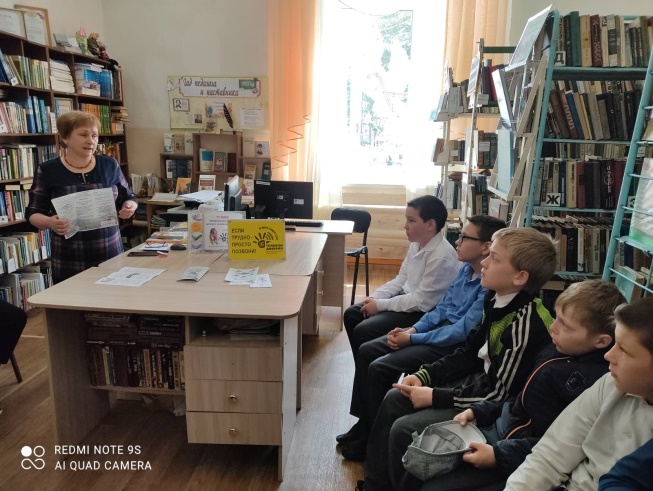 С 15.09.-23.09.2022 года проведена профилактическая «Разноцветная неделя», приуроченная к Всемирному дню предотвращения самоубийств. 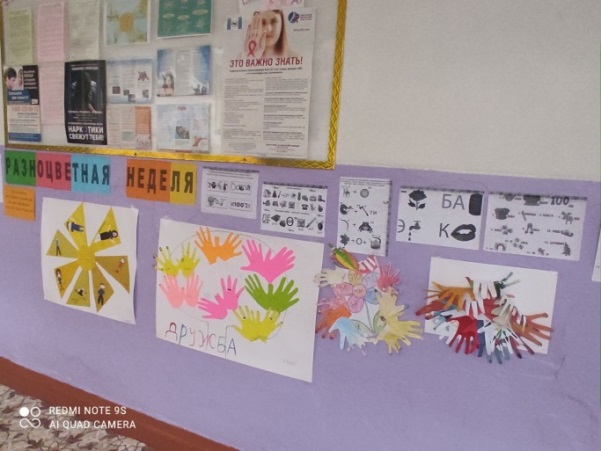 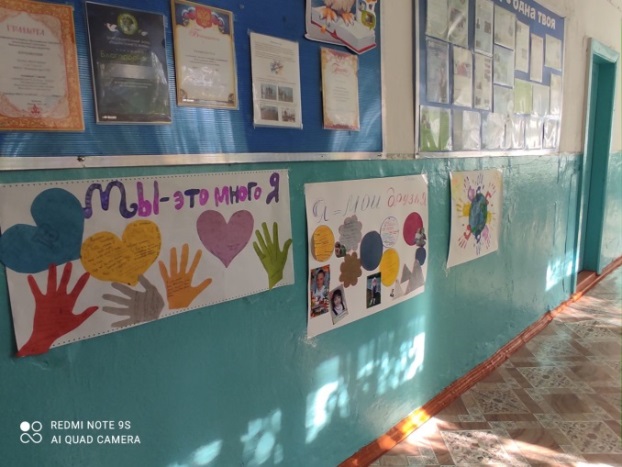 В рамках Недели были организованы и проведены на уровне начального общего образования  тематические классные часы «Я и мое имя», просмотр и обсуждение  мультфильма «Моя счастливая жизнь!». На уровне основного и среднего общего образования  проведены профилактические занятия     «Учимся строить отношения»,  «Я абсолютно спокоен». 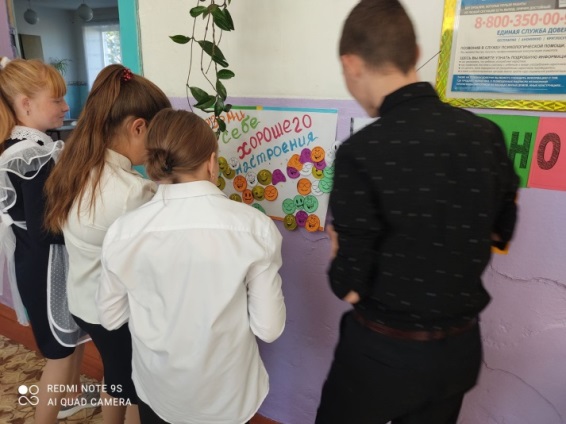 С 01.10 – 15.10. 2022 года проведена  диагностика  «Психологический климат  в классе» в 5 – 10 классах.С 18.01.-25.01.2023 года  организована  профилактическая неделя «Дружить Здорово!».В течение учебного года классными руководителями проведены классные часы, беседы, формирующие у учащихся понятия «цели и смысл жизни»:        На уровне начального общего образования (1 – 4 классы) – «Детский телефон доверия», «Мы веселые и дружные»»,  «Наша дружная семья», «Мы самый дружный класс», «Жизнь дана на добрые дела».     На уровне основного общего образования ( 5 - 9 классы) - «Детский телефон доверия»,  «Жизнь дана на добрые дела», «Жизнь одна,  «Как справиться с плохим настроением», «Наша дружная семья», «Умение принимать решение»; «Отрицательные  эмоции и как справиться с гневом», «Толерантность путь к миру».    На уровне  среднего общего образования (10-11 классы) - «Детский телефон доверия»,  «Жизнь бесценна», «Наши чувства и действия»; «Я особенный и себя уважаю»; «Учимся понимать переживания родных и близких нам людей».С целью определения суицидального риска поведения у обучающихся школы (7 – 11 классов) был проведен опрос (использована методика «Опросник суицидального риска» в модификации Т.Н.Разуваевой). Результаты опроса: у  всех респондентов – риск суицидального поведения отсутствует. Педагогом – психологом проведены   занятия - тренинги в 6 – 11 классах  на темы «Жизнь прекрасна, не трать ее напрасно», «Мои эмоции», «Учимся решать конфликты», учащимися 5 – 11 классов подготовлены презентации «Мое хобби, мир моих увлечений». Во всех классных коллективах  проведены  профилактические минутки «Дети и соц.сети», «Будь осторожен в сети Интернет».Распространены   памятки  среди  подростков «Если ты попал в трудную ситуацию».Учащихся были вовлечены  в занятия внеурочнойдеятельности и социально – значимую деятельность.Проведена работа (наблюдение, патронаж  семей) по выявлению и информированию ПДН, КДН и ЗП,  отдел опеки и попечительства  о фактах насилия над ребенком со стороны родителей или других взрослых лиц (таковых случаев не было); Работа с родителями:Информирование родителей  о работе  Телефонов  Доверия, Служб, способных оказать помощь в сложной ситуации; Консультирование родителей по теме безопасного использования Интернета и мобильной связи детьми;Консультирование родителей по теме безопасного использования Интернета и мобильной связи детьми: «Защита детей от негативного влияния интернет-сообществ, групп в социальных сетях».Оказание помощи родителям, чьи дети столкнулись с опасностью или негативной ситуацией во время пользования Интернетом или мобильной связью (виртуальное преследование, домогательство, грубость, шантаж, мошенничество, несанкционированный доступ к ПК, нежелательный контент и т.д.) – таковых случаев  не было;Распространение памяток среди родителей «Советы  родителям»;Консультирование родителей по вопросам проблемных взаимоотношений с детьми (4 консультации);Проведение классных родительских собраний, вынесены вопросы по профилактике суицидального поведения («Взаимоотношения в семье – залог здоровой семьи»«Профилактика  суицидального поведения среди учащихся»,  «Отношения между родителями и детьми»).Проведение мониторинга родителями страниц детей и подростков в социальных сетях.  Запрещенные  и подозрительные контенты  не обнаружены. Работа  с педагогическим  коллективом:Совещание при директоре  по  теме  «Алгоритм действий классного руководителя, социального педагога при работе с детьми, склонными к суицидальному и аддиктивному поведению».  Обеспечение классных руководителей памятками «Признаки депрессии у подростков. Факторы суицидального риска».Обеспечение классных руководителей среднего и старшего звена школы памятками «Признаки депрессии у подростков. Факторы суицидального риска».Проведение классными  руководителями мониторинга страниц детей и подростков в социальных сетях.  Запрещенные  и подозрительные публикации не обнаружены. 